公民行動方案 菁英人才養成班
活動日期:07/03(六） 08:50-17:30活動地址:臺南文化創意產業園區 七七演講廳 (臺南市東區北門路二段16號)聯絡資訊:02-25214258   civic@lre.org.tw交通資訊:•搭乘高鐵自高鐵台南站下車轉搭台鐵區間沙崙線至台南火車站，由台南火車站(前站)出站後往右步行約1分鐘即抵達園區。•搭乘臺鐵由台南火車站(前站)出站後往右步行約1分鐘即抵達園區。•搭乘客運搭乘統聯客運、和欣客運、國光客運皆於兵工廠站下車，步行至園區。•自行開車國道1號永康交流道往臺南方向，進入省道台1線，走中正北路接中正南路，接著走到公園路靠左行駛後，於公園南路左轉，於北門路二段向右轉，園區位於左側。國道3號於新化系統出口下交流道，走國道8號，接國道1號往永康交流道，餘如上述。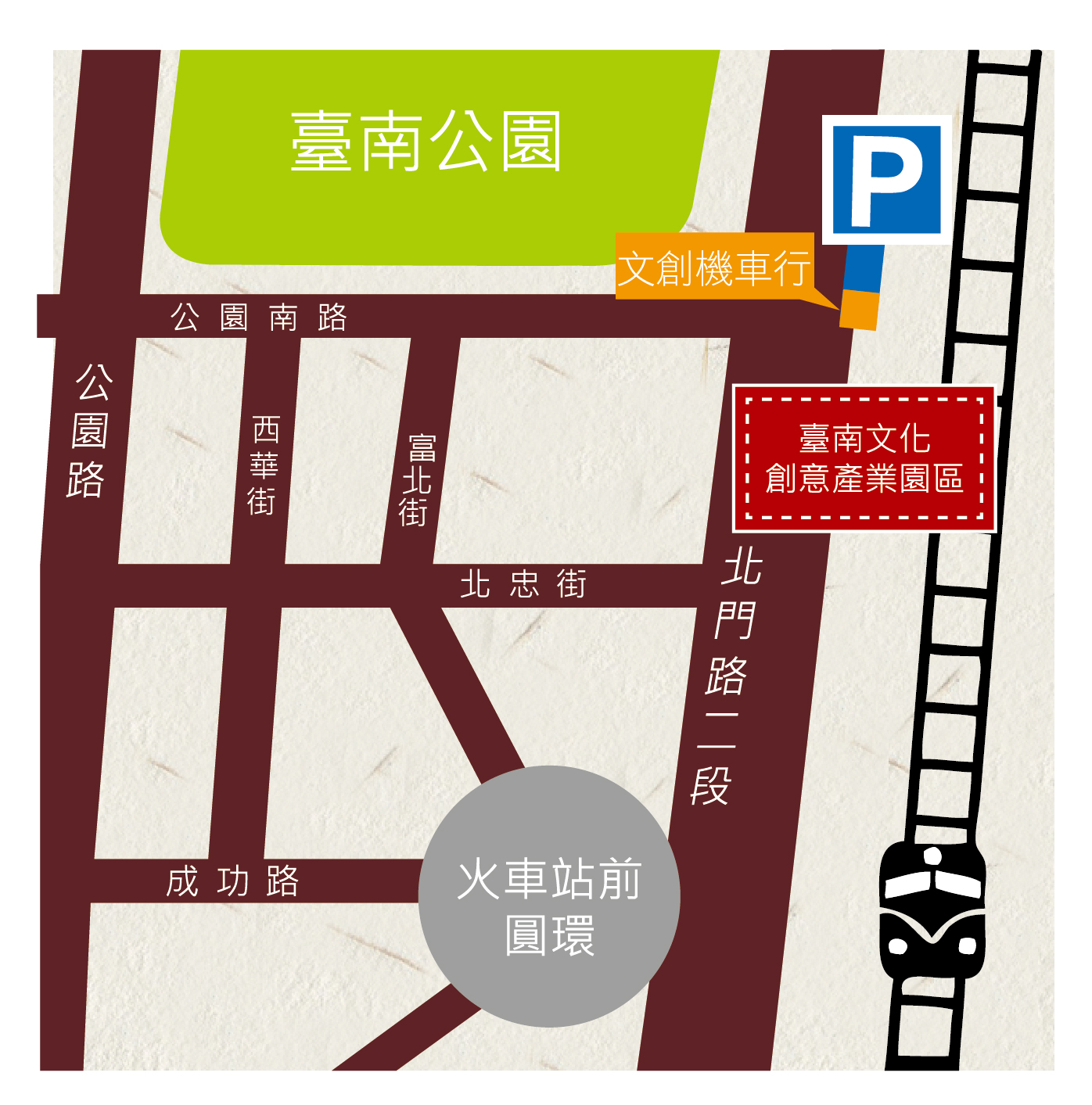 時間議  程活動地點08:50-09:10（20分鐘）報到/簽到台南文化創意產業園區 七七演講廳09:10-09:20（10分鐘）開幕式／貴賓致詞暨大合照台南文化創意產業園區 七七演講廳09:20-10:20（60分鐘）什麼是公民行動方案？ 台南文化創意產業園區 七七演講廳10:20-11:20（60分鐘）公民行動方案具體操作步驟 台南文化創意產業園區 七七演講廳11:20-12:20（60分鐘）行動方案分組實作演練(討論界定問題與現有政策)步驟一討論界定問題、步驟二討論現有政策（1組有1名輔導老師，每組至多9名學員，共4組）台南文化創意產業園區 七七演講廳12:20-13:20（60分鐘）午餐休息台南文化創意產業園區 七七演講廳14:20-14:20（60分鐘）行動方案分組實作演練(討論現有政策與我方政策)步驟二討論現有政策、步驟三提出我方政策
（1組有1名輔導老師，每組至多9名學員，共4組）台南文化創意產業園區 七七演講廳14:20-14:30休息／點心時間台南文化創意產業園區 七七演講廳14:30-15:30（60分鐘）行動方案分組實作演練(行動方案及海報製作)  
步驟四行動方案、繪製海報（1組有1名輔導老師，每組至多9名學員，共4組）台南文化創意產業園區 七七演講廳15:30-16:50（80分鐘）各組依序上台發表
（1組20分鐘，包括12分鐘發表及8分鐘互動問答）台南文化創意產業園區 七七演講廳16:50-17:10（20分鐘）休息／評審評分台南文化創意產業園區 七七演講廳17:10-17:15（5分鐘）公布評審結果台南文化創意產業園區 七七演講廳17:15-17:25（10分鐘）評審講評台南文化創意產業園區 七七演講廳17:25-17:30大合照/活動結束台南文化創意產業園區 七七演講廳